NOT: Bu form Anabilim Dalı Başkanlığı üst yazı ekinde word formatında enstitüye ulaştırılmalıdır.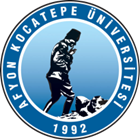 T.C.AFYON KOCATEPE ÜNİVERSİTESİSOSYAL BİLİMLER ENSTİTÜSÜT.C.AFYON KOCATEPE ÜNİVERSİTESİSOSYAL BİLİMLER ENSTİTÜSÜT.C.AFYON KOCATEPE ÜNİVERSİTESİSOSYAL BİLİMLER ENSTİTÜSÜT.C.AFYON KOCATEPE ÜNİVERSİTESİSOSYAL BİLİMLER ENSTİTÜSÜ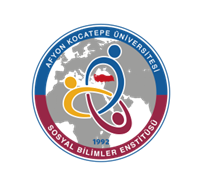 2022-2023 EĞİTİM-ÖGRETİM YILI BAHAR YARIYILI COĞRAFYA EĞİTİMİ ANABİLİM DALI HAFTALIK DERS PROGRAMI(YÜKSEK LİSANS)2022-2023 EĞİTİM-ÖGRETİM YILI BAHAR YARIYILI COĞRAFYA EĞİTİMİ ANABİLİM DALI HAFTALIK DERS PROGRAMI(YÜKSEK LİSANS)2022-2023 EĞİTİM-ÖGRETİM YILI BAHAR YARIYILI COĞRAFYA EĞİTİMİ ANABİLİM DALI HAFTALIK DERS PROGRAMI(YÜKSEK LİSANS)2022-2023 EĞİTİM-ÖGRETİM YILI BAHAR YARIYILI COĞRAFYA EĞİTİMİ ANABİLİM DALI HAFTALIK DERS PROGRAMI(YÜKSEK LİSANS)2022-2023 EĞİTİM-ÖGRETİM YILI BAHAR YARIYILI COĞRAFYA EĞİTİMİ ANABİLİM DALI HAFTALIK DERS PROGRAMI(YÜKSEK LİSANS)2022-2023 EĞİTİM-ÖGRETİM YILI BAHAR YARIYILI COĞRAFYA EĞİTİMİ ANABİLİM DALI HAFTALIK DERS PROGRAMI(YÜKSEK LİSANS)2022-2023 EĞİTİM-ÖGRETİM YILI BAHAR YARIYILI COĞRAFYA EĞİTİMİ ANABİLİM DALI HAFTALIK DERS PROGRAMI(YÜKSEK LİSANS)2022-2023 EĞİTİM-ÖGRETİM YILI BAHAR YARIYILI COĞRAFYA EĞİTİMİ ANABİLİM DALI HAFTALIK DERS PROGRAMI(YÜKSEK LİSANS)         GÜNLER         GÜNLER         GÜNLER         GÜNLER         GÜNLER         GÜNLER         GÜNLER         GÜNLERSaatPazartesiPazartesiSalıÇarşambaPerşembePerşembeCuma08:30COĞRAFİ BECERİLERPROF. DR. NUSRET KOCAForum COĞRAFİ BECERİLERPROF. DR. NUSRET KOCAForum 09:30COĞRAFİ BECERİLERPROF. DR. NUSRET KOCACanlı COĞRAFİ BECERİLERPROF. DR. NUSRET KOCACanlı 10:30COĞRAFİ BECERİLERPROF. DR. NUSRET KOCACanlı COĞRAFİ BECERİLERPROF. DR. NUSRET KOCACanlı 11:30Coğrafya Öğretiminde Ölçme Değerlendirme Dr. Öğretim Üyesi M.Tamer KAYACanlı Coğrafya Öğretiminde Ölçme Değerlendirme Dr. Öğretim Üyesi M.Tamer KAYACanlı COĞRAFYA EĞİTİMİNDE PROJE GELİŞTİRMEPROF. DR. HAKKI YAZICI13:00Coğrafya Öğretiminde Ölçme Değerlendirme Dr. Öğretim Üyesi M.Tamer KAYACanlı Coğrafya Öğretiminde Ölçme Değerlendirme Dr. Öğretim Üyesi M.Tamer KAYACanlı 14:00COĞRAFYA EĞİTİMİNDE PROJE GELİŞTİRMEPROF. DR. HAKKI YAZICICanlı COĞRAFYA EĞİTİMİNDE PROJE GELİŞTİRMEPROF. DR. HAKKI YAZICICanlı 15:00COĞRAFYA EĞİTİMİNDE PROJE GELİŞTİRMEPROF. DR. HAKKI YAZICICanlı COĞRAFYA EĞİTİMİNDE PROJE GELİŞTİRMEPROF. DR. HAKKI YAZICICanlı 16:00COĞRAFYA EĞİTİMİNDE PROJE GELİŞTİRMEPROF. DR. HAKKI YAZICIForum COĞRAFYA EĞİTİMİNDE PROJE GELİŞTİRMEPROF. DR. HAKKI YAZICIForum Coğrafya Öğretiminde Ölçme Değerlendirme Dr. Öğretim Üyesi M.Tamer KAYAForum17:00